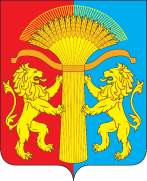 АДМИНИСТРАЦИЯ КАНСКОГО РАЙОНАКРАСНОЯРСКОГО КРАЯПОСТАНОВЛЕНИЕ__.__. 2019			              г. Канск		 	                       № ___ -пгОб утверждении Положения о составе, порядке подготовки документов территориального планирования муниципального образования Канский район, порядке подготовки изменений и внесения их в такие документы, а также порядке реализации таких документовВ соответствии со статьей 18 Градостроительного кодекса Российской Федерации, Законом Красноярского края от 27.06.2006 № 19-4948 «О составе и порядке подготовки документов территориального планирования муниципальных образований края, о составе и порядке подготовки планов реализации таких документов», Федеральным законом от 06.10.2003 № 131-ФЗ «Об общих принципах организации местного самоуправления в Российской Федерации», руководствуясь статьями 38, 40 Устава Канского района ПОСТАНОВЛЯЮ:1. Утвердить Положение о составе, порядке подготовки документов территориального планирования муниципального образования Канский район, порядке подготовки изменений и внесения их в такие документы, а также порядке реализации таких документов, согласно приложению к настоящему постановлению.2. Контроль за исполнением настоящего постановления возложить на Первого заместителя Главы Канского района О.В. Витман.3. Настоящее постановление вступает в силу со дня опубликования            в официальном печатном издании «Вести Канского района» и подлежит размещению на официальном сайте муниципального образования Канский район в информационно-телекоммуникационной сети Интернет.Глава Канского района				     	   	                  А.А.ЗаруцкийПоложение о составе, порядке подготовки документов территориального планирования муниципального образования Канский район, порядке подготовки изменений и внесения их в такие документы, а также о порядке реализации таких документов1. Общие положения1.1. Настоящее Положение о составе, порядке подготовки документов территориального планирования муниципального образования Канский район (далее - документы территориального планирования), порядке подготовки изменений и внесения их в такие документы, а также о составе и порядке подготовки планов реализации таких документов (далее - Положение).1.2. Настоящее Положение устанавливает состав, порядок подготовки схемы территориального планирования муниципального образования Канский район (далее - схема территориального планирования района), генеральных планов поселений, порядок подготовки изменений и внесения их в такие документы, а также состав, порядок подготовки планов реализации таких документов. 2. Документы территориального планирования муниципального образования Канский район.2.1. Документами территориального планирования муниципального образования Канский район (далее – МО Канский район) являются: - схема территориального планирования района; - генеральные планы поселений. 2.2. Состав схемы территориального планирования МО Канский район определен в соответствии с Градостроительным кодексом Российской Федерации. 2.2.1. Генеральные планы сельских поселений включают в себя: - карты (схемы) планируемого размещения объектов местного значения; - положение о территориальном планировании и соответствующие карты (схемы) согласно частям 5, 6 статьи 23 Градостроительного кодекса Российской Федерации. 3. Порядок подготовки и внесения изменений в документы территориального планирования МО Канский район 3.1. Подготовка документов территориального планирования осуществляется на конкурсной основе уполномоченным органом в области градостроительной деятельности на основании распоряжения Главы Канского района (далее – Глава района, администрация района) о подготовке документов территориального планирования, о подготовке предложений по внесению изменений в документы территориального планирования, в котором устанавливаются: - сроки и условия финансирования работ по разработке, согласованию, опубликованию документа территориального планирования; - организационные и иные вопросы подготовки, согласования проекта территориального планирования. 3.2. Подготовка может осуществляться применительно ко всей территории Канского района или к его частям. 3.3. Разработка выполняется с учетом норм, установленных Градостроительным кодексом Российской Федерации. 3.4. Извещение о размещении заказа для муниципальных нужд на выполнение работ по подготовке проекта территориального планирования составляется на основании сведений, содержащихся в задании на подготовку проекта документов территориального планирования. 3.5. Состав и содержание задания на подготовку проекта, состав и содержание исходных материалов для подготовки проекта территориального планирования устанавливаются в соответствии с действующим законодательством и муниципальными правовыми актами. 3.6. Работа по сбору исходных материалов может быть включена в объем выполняемых работ, указываемый в извещении о размещении заказа для муниципальных нужд на выполнение работ по подготовке проекта территориального планирования. 3.7. К подготовке проекта территориального планирования могут привлекаться юридические и физические лица. 3.8. Подготовленный проект документов территориального планирования до его утверждения подлежит обязательному согласованию: - в порядке, установленном Правительством Российской Федерации, в случаях, указанных в части 1 статьи 21 и части 1 статьи 25 Градостроительного кодекса Российской Федерации;- с Правительством Красноярского края в соответствии с частью 2 статьи 21 и частью 2 статьи 25 Градостроительного кодекса Российской Федерации; - с администрациями сельских поселений Канского района в случаях, определенных частью 3 статьи 21 и частью 4 статьи 25 Градостроительного кодекса Российской Федерации; - с заинтересованными органами местного самоуправления муниципальных образований, имеющих общую границу с МО Канский район или поселением, в соответствии с частью 4 статьи 21 и частью 3 статьи 25 Градостроительного кодекса Российской Федерации. 3.9. Не менее чем за три месяца до утверждения Канским районным Советом депутатов (далее - Совет депутатов) проект документов территориального планирования подлежит опубликованию в установленном законом порядке в виде проекта положений и проектов карты или нескольких карт в соответствии с частями 3 и 4 статьи 19 и частями 5 и 6 статьи 23 Градостроительного кодекса Российской Федерации. 3.10. Проекты генеральных планов поселений подлежат рассмотрению на публичных слушаниях в соответствии с Градостроительным кодексом Российской Федерации и решением Канского районного Совета депутатов от 04.07.2019 № 31-236 «Об утверждении Положения об организации и проведении публичных слушаний по вопросам градостроительной деятельности на территории муниципального образования Канский район». 3.11. Заинтересованные лица в течение месяца со дня опубликования проекта документов территориального планирования вправе представить свои предложения к ним в администрацию Канского района. 3.12. По окончании срока, указанного в пункте 3.11 настоящего Положения, уполномоченный орган местного самоуправления в области градостроительной деятельности, ответственный за разработку проекта документов территориального планирования, в течение двадцати рабочих дней рассматривает все поступившие от заинтересованных лиц предложения и готовит проект решения об учете в проектах документов территориального планирования предложений либо об их отклонении. 3.13. В случае если заключения, полученные в установленные законом сроки от указанных в п. 3.8 настоящего Положения органов, содержат положения о несогласии с проектом схемы района с обоснованием принятых решений Глава района принимает решение о создании согласительной комиссии в соответствии с частью 9 статьи 21 и частью 9 статьи 25 Градостроительного кодекса Российской Федерации. 3.14. По результатам работы согласительной комиссии на основании представленных ею документов и материалов, подготовленных в соответствии с частью 12 статьи 21 и частью 12 статьи 25 Градостроительного кодекса Российской Федерации, а также с учетом заключения по результатам публичных слушаний (часть 9 статьи 28 Градостроительного кодекса Российской Федерации) и предложений заинтересованных лиц, Глава района принимает одно из следующих решений: - о направлении согласованного или не согласованного в определенной части проекта документов территориального планирования на рассмотрение в Совет депутатов; - о направлении его на доработку. 3.15. Проект документов территориального планирования утверждается решением Совета депутатов. 3.16. Утвержденные в Совете депутатов документы территориального планирования в течение трех дней после их утверждения предоставляются в органы, указанные в части 6 статьи 20 и части 14 статьи 24 Градостроительного кодекса Российской Федерации. 3.17. Документы территориального планирования опубликовываются в соответствии с частью 6 статьи 20 и частью 14 статьи 24 Градостроительного кодекса Российской Федерации. 3.18. Опубликование документов территориального планирования производится в виде проекта положений и проектов карты или нескольких карт, аналогичных указанному в пункте 3.9 настоящего Положения. 3.19. Инициаторами внесения изменений в документы территориального планирования выступают в соответствии с частью 8 статьи 20 и частью 16 статьи 24 Градостроительного кодекса Российской Федерации органы государственной власти Российской Федерации, Правительство Красноярского края, органы местного самоуправления Канского района, заинтересованные физические и юридические лица. 3.20. Внесение изменений в схему района осуществляется в порядке, аналогичном установленному частями 2 - 7 статьи 21 и частями 2 - 14 статьи 24 Градостроительного кодекса Российской Федерации, а также пунктами 3.1 - 3.19 настоящего Положения. 4. Реализация документов территориального планирования 4.1. Планы реализации документов территориального планирования подготавливаются уполномоченным органом в области градостроительной деятельности с целью реализации документов территориального планирования и утверждаются главой района в течение трех месяцев со дня утверждения документов территориального планирования. 4.2. Состав плана реализации документов территориального планирования определен частью 2 статьи 22 и частью 2 статьи 26 Градостроительного кодекса Российской Федерации.Приложениек постановлению администрации Канского района Красноярского краяОт  ______________  № ___________                            